TALLER PRUEBA DE PERIODO  DE MATEMÁTICAEl par de números correspondientes a la casilla que ocupa adecuadamente cada dibujo es:A:   ( 5 ,  6 )    B   : ( 5 , 5)      C: ( 7 , 2 )   D.: ( 2 , 1)	.Un alumno de 5º curso entra en el colegio a las 6:45 a.m , sale a  descanso a las 9:40 a.m, vuelve a entrar a clases a las 9:55 a.m  y sale a las 12 m . ¿Cuántas horas completas  permanece en el colegio?A 5 horasB 1.890 segundosC 5 horas 15 minutosD 315 minutos.Indico cuál de los juguetes no tiene el valor correctoEn esta gráfica se han representado los deportes preferidos por los estudiantes de la clase.            Estudiantes                Deportes preferidos Los datos de  la gráfica, completos sonA                                                                                                                    Naturalmente, los niños de la fiesta fueron invitados a comer. En la comida, entre otros alimentos, había sopa, pasta, arroz, pollo y postre.La siguiente tabla muestra la cantidad de carbohidratos que contiene una porción de tres de estos alimentos Si ordenamos los alimentos de menor a mayor cantidad de carbohidratos contenidos, el orden esA  pasta - sopa - arrozB  sopa - pasta - arrozC  sopa - arroz - pastaD  pasta - arroz - sopaSi la comida de cada niño contiene una porción de cada uno de los tres alimentos, ¿cuántos carbohidratos consume cada niño?A 109,71 gramosB 156,115 gramosC 156,61 gramosD 157,15 gramos En una fábrica de congeladores construyen neveras como la representada en el dibujo. En el manual de instrucciones de esta nevera se menciona, entre otras cosas, sus medidas y el volumen en litros por compartimiento, el cual es de 44 litros para el congelador y 176 litros para el conservador.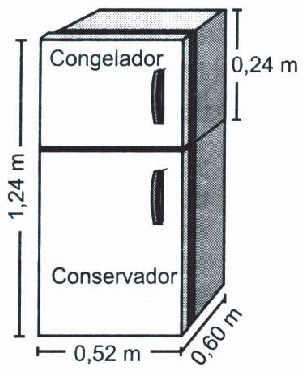 De lo anterior podemos decir que las dimensiones de la nevera las presentan enA  3DB  2DC  largo, ancho y altoD largo y anchoEl espacio para colocar la nevera en el apartamento de don Felipe tiene un área rectangular de 3900 cm2.Él podría colocar allí una nevera como la representada en el dibujo inicial, siA la medida de las dos dimensiones del área rectangular es la mismaB la medida de una de las dimensiones del rectángulo es 80 cmC la medida de un lado del rectángulo es de 52 cmD al multiplicar las medidas de cada una de las dimensiones del rectángulo no exceda a 3900 cm2El área de la nevera puede sacarse siA multiplico 1,24 m por 0,60 m B multiplico 1,24 m por o,24 mC multiplico 1,24 m por 0,52 mD multiplico 1,24 m  por 1,24 m65432112345678Billete$20.000Billete $10.000Billete$5.000Moneda$500Moneda  $200$ 25.200AXXX  $ 15.500   B XXX   $ 30.000  CXXX$ 35.700DX XXXXDEPORTESPREFERIDOSnº de estudiantesFútbol8Tenis3Baloncesto6Natación5Esquí2DEPORTESPREFERIDOSnº de estudiantes Fútbol10Tenis3Baloncesto6Natación5Esquí2DEPORTESPREFERIDOSnº de estudiantesFútbol10Tenis3Baloncesto8Natación5Esquí2DEPORTESPREFERIDOSnº de estudiantesFútbol9Tenis3Baloncesto6Natación5Esquí4ALIMENTOCANTIDAD DE CARBOHIDRATOS POR PORCIÓNSopa52,50 gramosArroz52,6 gramosPasta52,05 gramos